1. Фото - дописать мелодический диктант в Си-бемоль мажоре с подсказками (аудиозапись в приложении).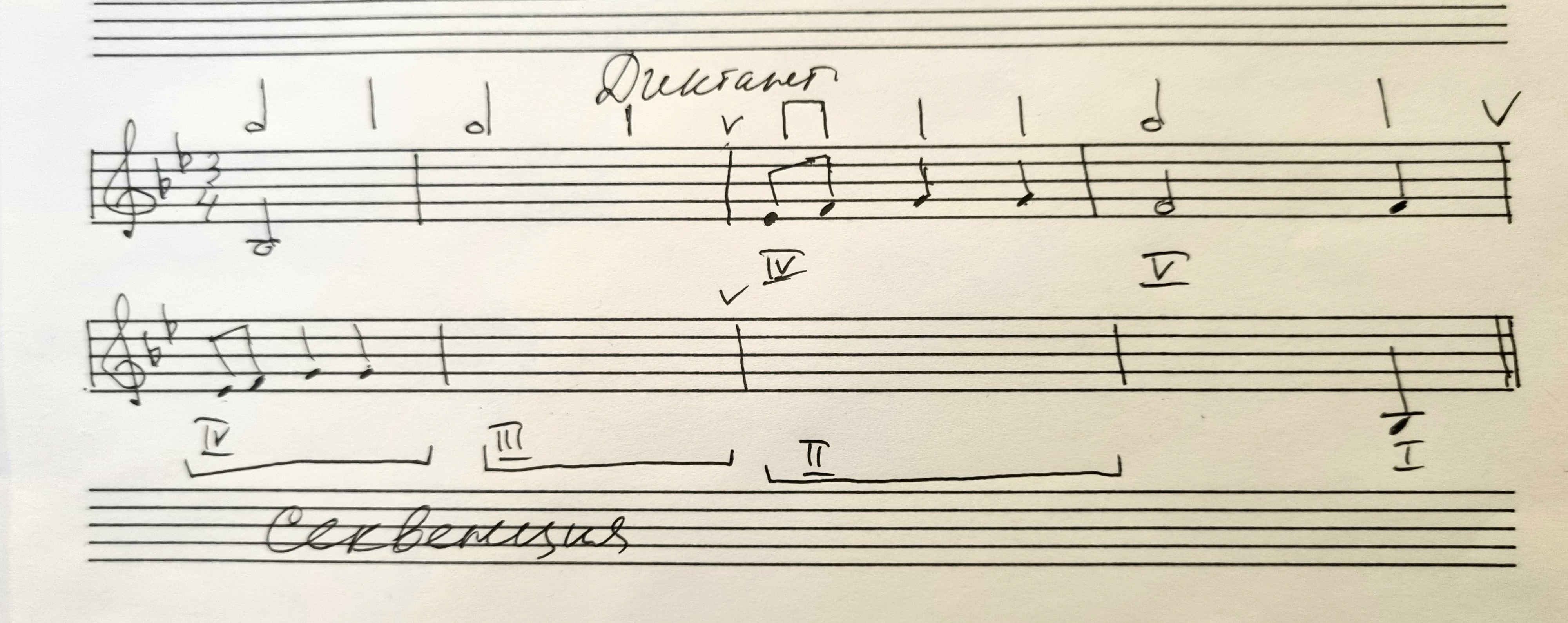 2. Фото ―  РТ,  стр. 16, задание № 2 ― построить письменно интервалы от  ноты Ми (дописать обозначения, сверху написать количество тонов и полутонов). 